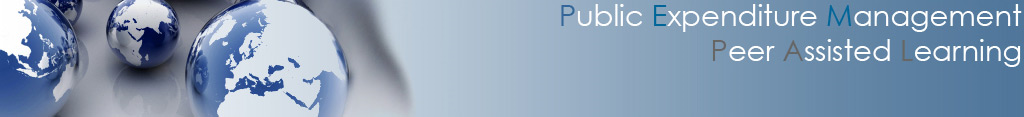 PEM PAL Internal Audit Community of Practice 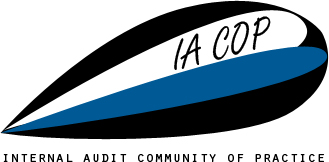 Study visit to , November12-13, 2013Objectives:To share PIFC reform implementation experience of Armenia and participant countries;To get knowledge on Armenian IA methodology;To learn from IA IT system and software implemented by Armenian CHU;To share practical experience and good practices applied by internal auditors in  and participants countries;Expected outputs:Participants will understand PIFC reform implementation process in ;Participants will receive knowledge of advantages and usage of IA IT software;Participants will be able to use IA practical experience and good practices of ;Participants will establish peers professional contacts;Workshop Outcomes:Benchmarking and best IA practices applied in participants and host countries Day 1:  Tuesday,   November 12th,  2013Day 1:  Tuesday,   November 12th,  2013Day 1:  Tuesday,   November 12th,  2013Day 1:  Tuesday,   November 12th,  2013Day 1:  Tuesday,   November 12th,  2013Day 1:  Tuesday,   November 12th,  2013TimeActivityActivityObjectives and commentsFormat and logisticLead8:45 – 9:00Registration and distribution of materialsRegistration and distribution of materialsCEF representatives9:00 -9:15Official openingOfficial welcome and introduction to the agenda and logisticOfficial openingOfficial welcome and introduction to the agenda and logisticMakar9:15-9:45PIFC reform in  PIFC reform in  To present PIFC system in :Legislation, strategy implementationPresentation (up to 10 slides) Makar9:45 -10:15Challenge and opportunities in PIFC implementation in host and participants countries:Success stories and bad experienceChallenge and opportunities in PIFC implementation in host and participants countries:Success stories and bad experienceTo learn from each other experienceDiscussionIt would be good to ask some topics to be presented by each countriesMakar  10:15-10:40IA  legislation and structure in Armenia IA  legislation and structure in Armenia To present  IA  legislation and structure in Armenia PresentationGayane 10:40-10:45Administration part of IA softwareAdministration part of IA softwareTo present  the administration part of IA softwareOn-line presentationRazmik10:45- 11:00Coffee BreakCoffee BreakCoffee BreakCoffee BreakCoffee Break11:00- 11:30Audit Universe and Risk based strategic planning according Armenian IA manualAudit Universe and Risk based strategic planning according Armenian IA manualTo present and discuss strategic planning phase methodologyPresentation with example: templates Grigor11:30 – 12:00Using  IA software:  Audit Universe and Risk based strategic planning Using  IA software:  Audit Universe and Risk based strategic planning To demonstrate how to use software in strategic and annual planningOn-line presentationMakich12:00-13:30LunchLunchLunchLunchLunch13:30-14:00Annual planning, Audit engagement planning  according Armenian IA manualAnnual planning, Audit engagement planning  according Armenian IA manualTo present and discuss audit  engagement planning  phase methodologyPresentation  with show example: templatesLilit14:00-14:30Using  IA software:  Annual planning, Audit engagement planningTo demonstrate how to use software in  audit  engagement planningTo demonstrate how to use software in  audit  engagement planningOn-line presentationGrigor14:30-15:00Audit papers engagement summary according Armenian IA manualTo present and discuss audit  engagement working in the field  phase methodologyTo present and discuss audit  engagement working in the field  phase methodologyPresentation  with show example: templatesMakich15:00-15:30Coffee BreakCoffee BreakCoffee BreakCoffee BreakCoffee Break15:30-16:00Using  IA software:  Audit papers engagement summaryTo demonstrate how to use software in  audit  engagement working in the field  phaseTo demonstrate how to use software in  audit  engagement working in the field  phaseOn-line presentationMakich,  Grigor16:00-16:30Audit report, follow up according Armenian IA manualTo present and discuss audit   reporting  phase and follow up methodologyTo present and discuss audit   reporting  phase and follow up methodologyPresentation  with show example: templates Grigor16:30-17:00Using  IA software:  Audit report, follow upTo demonstrate how to use software in  reporting  phase and follow up To demonstrate how to use software in  reporting  phase and follow up On-line presentation Makich,  GrigorDay 2:  Wednesday, November 13th,  2013Day 2:  Wednesday, November 13th,  2013Day 2:  Wednesday, November 13th,  2013Day 2:  Wednesday, November 13th,  2013Day 2:  Wednesday, November 13th,  2013Day 2:  Wednesday, November 13th,  2013TimeActivityActivityObjectives and commentsFormat and logisticLead9:00 -10:30Visit to Visit to VisitInteractive discussionArmen (Gevorgyan), Makar11:00 -12:30Visit to Ministry of DefenseVisit to Ministry of DefenseVisitInteractive discussionAshot (Barseghyan), Makar12.30-13:30  LunchLunchLunchLunchLunch14.00 – 16:45Visit to MoF, Training centreVisit to MoF, Training centreVisitInteractive discussionArthur (Zaqaryan), MakarClosing of SV (Day 2)Closing of SV (Day 2)Closing of SV (Day 2)Closing of SV (Day 2)Closing of SV (Day 2)Closing of SV (Day 2)